Подготовительная группаРечевое развитиеТема: «Составление рассказа по картине "Если бы мы были художниками"»Теоретический материал - Ребята, мы с вами рассматривали разные виды домов нашего города.- Какие именно вы видели, знаете дома?- А в каком доме вы живете?- Сколько этажей в вашем доме?- А знаете ли вы из чего построен ваш дом?- Удобно ли жить в вашем доме?- А что же сделали, построили в вашем доме, чтобы удобно было в нем жить?- Красивый ли ваш дом? Что его украшает?- А как вы входите в дом? (есть дверь, лестница, лифт)- Светло ли в вашем доме? (да, если зажечь свет)- А за водой на речку ходите?- А печку топите, чтобы было тепло?- А что его украшает? Окна прямые или кривые? Как они идут? (ровными рядами)- Да, ровные ряды окон украшают ваш дом и балконы украшают.- Вы любите свой дом?- Конечно, он уютный, он и город украшает, и жить в нем приятно. Дом нужен всем, иначе негде было бы жить людям.- Сегодня ночью дома спорили о том, кто самый главный. Такие сказки порассказывали про себя, вы не слышали? А я слышала. Хотите расскажу?- Я должен вам сказать, что главный дом в городе, конечно я. А зовут меня Вокзал. 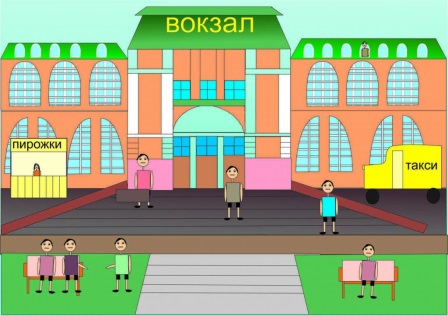 Ко мне приезжают все люди, которые хотят побывать в нашем городе. Я могу не выпустить ни одного человека из города и, никто не попадает в гости. Но я работаю очень старательно. Мои бетонные стены очень крепкие, двери широкие, может пройти много людей и, никто не будет толкаться. Огромные окна, в моих залах, всегда светло. Как же может город обойтись без меня? Если меня не будет, никто в город не приедет и никто из города не уедет. Я – самый главный.- Сейчас мы будем играть в игру «Если бы мы были художниками».- Представим себе, что мы с вами художники и собираемся рисовать картину, на которой изобразим сельский домик.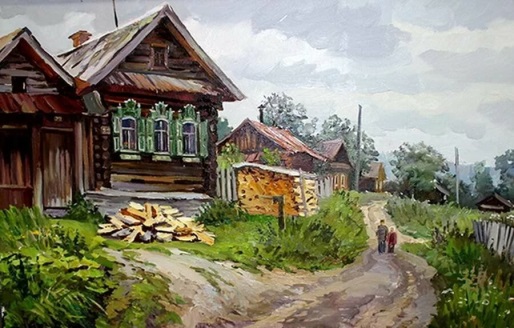 - Итак, стены уже готовы. Мысленно будем дорисовывать части домика. В их названиях должны быть звуки [р] и [р,]. Произносить слово-название нужно так, чтобы ясно звучал звук [р] или [р,].- Какие части дома вы предложите нарисовать, чтобы в их названиях были звуки [р] или [р,] (крыша)- Какой в нем звук? [р]- Что еще можно назвать? (труба, дверь, дверная ручка, рама, крыльцо, порог, чердачное окно)- (Дорисовываю частями дом и анализируем каждое слово)- Из какого материала сделан дом? Какой он будет? (деревянный)- Какой краской окрашен дом? (коричневый)Физминутка1, 2, 3, 4, 5 – будем строить и играть (прыжки)Дом большой, высокий строим (встать на носочки и потянуться руками вверх)Окна ставим, крышу кроем. (показать руками окно, крышу)Вот какой красивый дом! (указательным жестом вытягивают руку вперед)Будет жить в нем старый гном (приседают)- Скажите, какие предметы мебели и другие предметы, необходимые для жизни людей, могут находиться в комнатах домика- В их названиях должны слышать звук [р] или [р,].(сервант, кровать, телевизор, кресло, радиоприемник, картина, торшер, стереопроигрыватель). 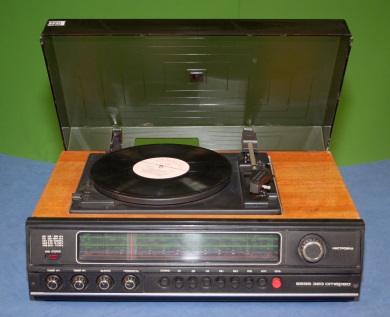 - Чем интересно слово: стереопроигрыватель? (В нем есть з звука[р] и [р,])- В каком еще слове есть эти 2 звука? (радиоприемник)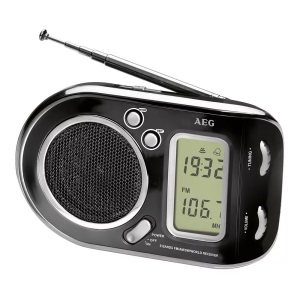 - Повторите все слова, которые мы сейчас назвали. Какое самое длинное?- Давайте его прохлопаем, а Стас будет считать, сколько в нем слогов. (8)- Кто будет жить в этом доме? (Сережа, Лара, Марина, Сергей Петрович)- Что нарисуем около дома? (береза, рябина, смородина, сирень)- Какие растения в своем названии имеют звук [р], какие [р,]?- Какие будут расти около дома цветы?(ромашки, розы, астры)- Какое слово из них длинное? Короткое?- Где находится ударение в слове роза, астры, ромашки?- Около дома в деревне должен быть огород.- Как задать можно вопрос?- Что будет расти в огороде? (грядки с горохом, редиской, репой укропом)- Кто будет охранять наш дом?- Как ее будет звать? (Рекс, Рыжик)- Где он будет жить? (в конуре)- А сейчас давайте составим рассказ – описание картины, которую вы могли бы нарисовать, а начинаться он будет так:«Если бы я был художником, я бы нарисовал такую картину: деревянный дом, покрашенный коричневой краской, покрытый железной крышей. На крыше была бы труба, на чердаке маленькое чердачное окно. В доме была бы дверь, от которой шло бы большое деревянное крыльцо на улицу, где росли бы вокруг дома береза, сирень, смородина, черноплодная рябина. Возле крыльца были бы разбиты клумбы с розами, астрами, ромашками. Рядом с домом был бы небольшой огород, где на грядках поспевал бы горох, редиска и репа. Мой дом охранял бы пес Рекс. А в доме у меня была бы мебель: стереопроигрыватель, телевизор, кресло, кровать, а над ней весела бы картина.»- Произношу скороговорку:«Собирала Маргарита маргаритки на траве, потнряла Маргарита маргаритки на траве»- Повторить 2-3 раза- Подсчитываем фишки- Сегодня, когда ляжете спать, внимательно прислушайтесь, а вдруг вы услышите сказку какого-либо дома, рассказанную о себе.